November på Tusenbein – Nærmiljø og samfunnI september og oktober har høsten vært et bakteppe for alle aktivitetene våre. Ut på tur
Vi har hatt mange herlige turer i både fint og ikke fullt så fint høstvær.  Vi har alltid fått til minst en tur hver uke, men ofte har vi hatt to. Vi har vært flere ganger i Vannassen, samt på Sommerhaugen, gått langs sjøen, vært på Mariero, på lekeplassen i Svend Foyns gate – og de fleste andre lekeplassene som befinner seg i rimelig gåavstand fra barnehagen.  Av og til koser vi oss med nistemat – en gang til og med ostesmørbrød på grillen. Av og til får vi kanskje en Mariekjeks i rastepausen? Eller finner noen bjørnebær som vi kan småspise litt på? Nydelige høstblader har vi også funnet, som dere ser fra FN-kunsten dere har kjøpt denne uken! Uansett er det alltid en fjåg og opplagt gjeng som kommer tilbake til barnehagen med røde kinn.  Skolestartergruppen
Skolestarter-gruppen er godt i gang, og «elevene» jobber flittig i «timen» og morer seg i «friminuttet». I friminuttet får de løpe ut 10 minutter – med jakke og sko!! – og kommer alltid løpende inn igjen så snart skoleklokka ringer. Et stort høydepunkt for gruppen var utflukten til Sandnes Brannstasjon: det var en svært lærerik dag – og tenk å få treffe Bjørnis!  (Bilder blir lagt ut snart.)Brannvern
I brannvernuka hadde vi brann-samlingsstund(er) både for både Stjerne-, Måne- og Solgruppa. Vi snakket om brannvern og brannfarer, og om hva vi skal gjøre når det brenner.  Mange barn visste mye om dette på forhånd, og deltok ivrig i samtalene.  Vi hadde også brannøvelse, og selvsagt gikk alle pent ut på fotballbanen da alarmen gikk.LEK, LEK, LEK
Leken på avdelingen er svært variert, alle barna er innom flere aktiviteter i løpet av en dag.  De siste ukene har det vært mye hyttebygging: store tepper finnes frem, møbler flyttes på, teppene festes på finurlig vis – eller med klesklyper.  «Kan dokker hjelpa bygga hyttå vår?» Jada, det kan de voksne. Men etter hvert får barna dreisen sjøl, og lager koselige huler helt på egen hånd.  Av og til blir det en dinosaur-hule, av og til et koselig katte-hjem.   Det er ofte sånn at en lek blir veldig populær en periode, for så å gå i glemmeboken en stund før den blir populær igjen: Plutselig skal alle perle, perle, perle, men så går det ukesvis der ingen ønsker å finne frem perlebrettet. Men en ting som aldri går av moten på Tusenbein er Lego. Det er alltid mye legobygging på gang, og også mye lek med figurene/kjøretøyene og de små universene som barna har bygget.	November
Nå som vi går inn i november, vil vi fortsette å synge høst-sanger og ha høst-stemning på avdelingen noen uker til. Med FN-dagen sist uke som utgangspunkt, så passer det også i denne perioden at vi snakker litt om Norge – og om andre land.  Barna skal – avhengig av alder og utviklingsnivå – få en forståelse for at Norge er en liten del av en stor verden og lære litt om likheter og ulikheter mellom kulturer. Nærmiljø og samfunn er en av de fagområdene alle barnehager skal jobbe med.Nærmiljø og samfunn
Her følger et (redigert) utdrag av det som står i rammeplanen om fagområdet «Nærmiljø og Samfunn»: Gjennom arbeid med nærmiljø og samfunn skal barnehagen bidra til at barna:- Blir kjent med ulike tradisjoner, levesett og familieformer
- Utforsker ulike landskap og blir kjent med steder i nærmiljøet og lærer å orientere seg og ferdes trygt
- Oppmuntres til å medvirke i egen hverdag og utvikler tillit til deltakelse i samfunnetPersonalet skal:
- sørge for at barna erfarer at deres valg og handlinger kan påvirke situasjonen både for dem selv og for andre
- Introdusere barna for steder og samfunnsinstitusjoner i nærmiljøet for å skape tilhørighet og hjelpe barna med å orientere seg og ferdes trygt
-  Gi barna begynnende kjennskap til menneskerettighetene, spesielt barnekonvensjonen.Advent/jul
Mange av oss har nok opplevd hjemme at dersom vi utsetter juleforberedelsene til desember, så blir det fryktelig travelt! Slik er det faktisk i barnehagen også. Og vi ønsker helst at adventstiden skal være preget av lave skuldre, julemusikk og koselig stemning på avdelingen. Derfor prøver vi å komme i gang med både julegaver og pepperkaker i slutten av november, slik at vi får god tid til å nyte adventstiden, lussekatter, julepynten, nissefesten osv. DiverseMerk at tider for foreldresamtaler vil bli hengt opp i garderoben nå i november. Skriv dere på!  Dersom ingen av tidene passer, ta kontakt med Sofie. Barna har satt stor pris på å få besøk av Susanne flere ganger i uken de siste ukene! Håper på hun fortsetter å komme i november også.I denne perioden gleder vi oss til å feire to bursdager:Jasmine, 5 år, 30. oktober, Pakin, 5 år, 10. novemberTusen takk for alle de flotte kakene dere bidro med til FN-kafeen denne uken. Tusenbein var utvilsomt «best i klassen» når det gjaldt antall bidrag, og det var kjekt å se så mange av dere her på kafeen. Vi vil offentliggjøre hvor mye penger vi fikk inn når vi får tallet fra Amadia. Husk også å abonnere på nyheter fra Tusenbeins nettsted: bilder fra i høst vil bli lagt ut snart! Oversikt over barnehagens innhold for perioden henges opp i garderoben. Mvh de voksne på TusenbeinMandagTirsdagOnsdagTorsdagFredagTurdag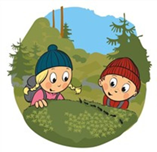 BARNA MÅ VÆRE HER FØR 9.309.30-1100 Gruppeaktiviteter/
skolestartergruppe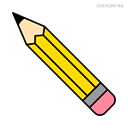 1145 Varmt fiskemåltid Lek og aktivitet på avdelingen (inne/ute) 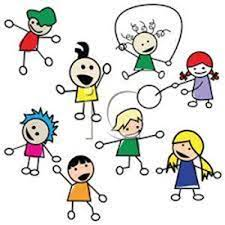 9.30-1100 Lekegrupper, inkludert «GYMNASTIKK» på Fellesrommet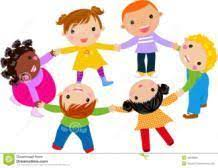 9.30 SkolestartergruppeSykkeldag i utetida torsdag og fredag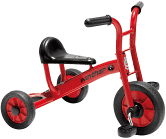 